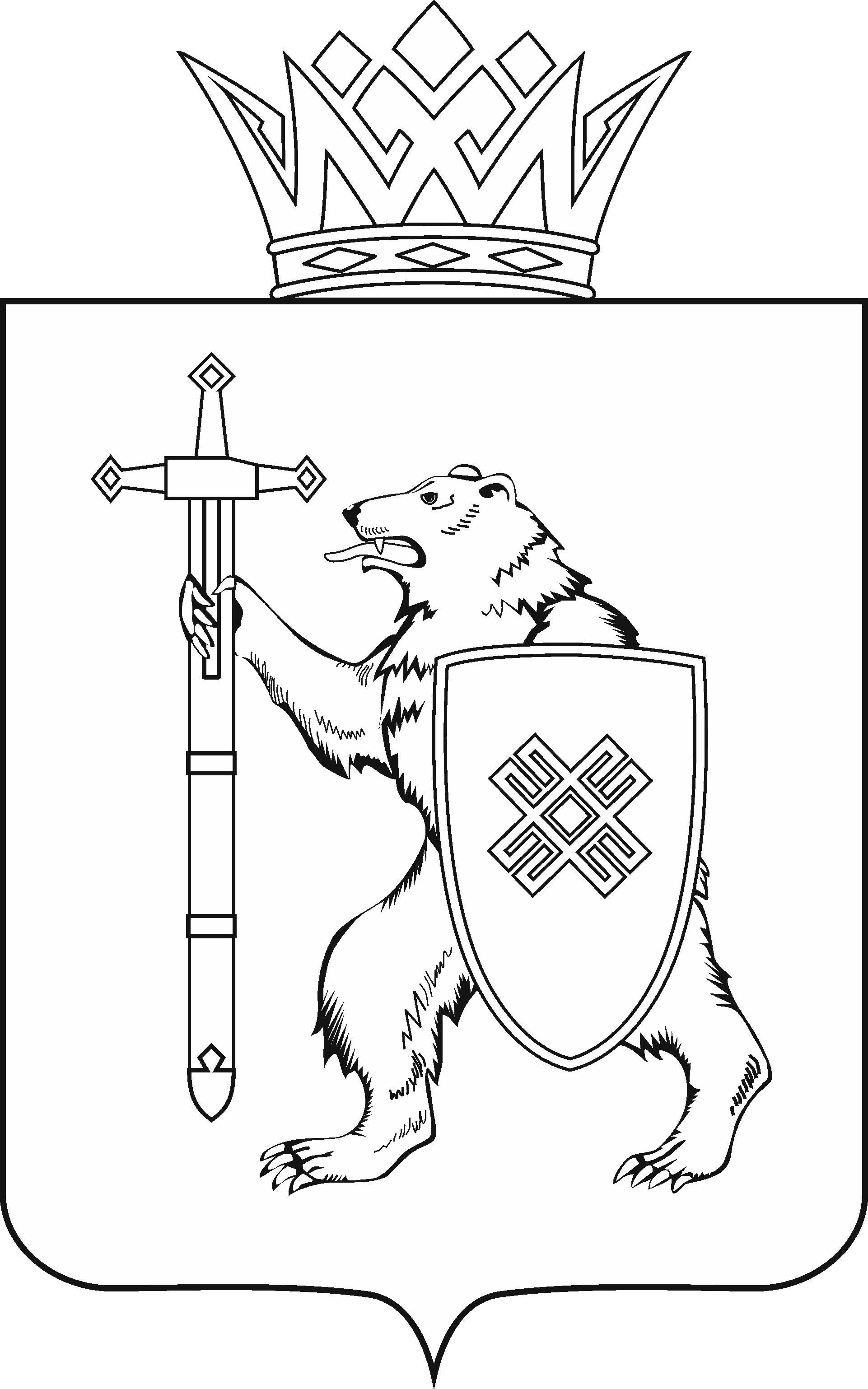 Тел. (8362) 64-14-17, 64-13-99, факс (8362) 64-14-11, E-mail: info@gsmari.ruПРОТОКОЛ № 42ЗАСЕДАНИЯ КОМИТЕТАПОВЕСТКА ДНЯ:1. О проекте закона Республики Марий Эл «О внесении изменения в статью 17.1 Закона Республики Марий Эл «О статусе депутата Государственного Собрания Республики Марий Эл».Комитет решил:Проект закона Республики Марий Эл «О внесении изменения в статью 17.1 Закона Республики Марий Эл «О статусе депутата Государственного Собрания Республики Марий Эл» требует дополнительного изучения и доработки.Направить настоящее решение с проектом закона Республики Марий Эл «О внесении изменения в статью 17.1 Закона Республики Марий Эл «О статусе депутата Государственного Собрания Республики Марий Эл» депутатам Государственного Собрания Республики Марий Эл Мирбадалеву А.А. и Потехину В.В.2. О проекте постановления Государственного Собрания Республики Марий Эл «О внесении изменений в некоторые постановления Государственного Собрания Республики Марий Эл».Комитет решил:1. Проект постановления Государственного Собрания Республики Марий Эл «О внесении изменений в некоторые постановления Государственного Собрания Республики Марий Эл» внести на рассмотрение Государственного Собрания Республики Марий Эл и направить на рассмотрение комитетов Государственного Собрания Республики Марий Эл.2. Поручить Козловой Н.Н., секретарю Комитета по законодательству, представить проект постановления комитетам Государственного Собрания Республики Марий Эл.3. О проекте постановления Государственного Собрания Республики Марий Эл «О Докладе Государственного Собрания Республики Марий Эл «О состоянии законодательства Республики Марий Эл в 2020 году».Комитет решил:1. Проект постановления Государственного Собрания Республики Марий Эл «О Докладе Государственного Собрания Республики Марий Эл «О состоянии законодательства Республики Марий Эл в 2020 году» внести на рассмотрение Государственного Собрания Республики Марий Эл и направить на рассмотрение комитетов Государственного Собрания Республики Марий Эл.2. Поручить Поповой Е.П., заместителю Руководителя Аппарата Государственного Собрания Республики Марий Эл, начальнику правового управления, представить проект постановления комитетам Государственного Собрания Республики Марий Эл.4. Об изменениях в составах комитетов Государственного Собрания Республики Марий Эл.Комитет решил:1. Внести на рассмотрение Государственного Собрания Республики Марий Эл проект постановления Государственного Собрания Республики Марий Эл «О внесении изменений в Постановление Государственного Собрания Республики Марий Эл «О комитетах Государственного Собрания Республики Марий Эл седьмого созыва».2. Направить проект постановления Государственного Собрания Республики Марий Эл «О внесении изменений в Постановление Государственного Собрания Республики Марий Эл «О комитетах Государственного Собрания Республики Марий Эл седьмого созыва» 
на рассмотрение комитетов Государственного Собрания Республики Марий Эл.5. Об информации Министерства внутренних дел по Республике Марий Эл «Состояние преступности и правопорядка в Республике Марий Эл» по итогам 2020 года».Комитет решил:Информацию принять к сведению.6. О выполнении решения Комитета Государственного Собрания Республики Марий Эл по законодательству от 17 марта 2020 года.Комитет решил:1. Обратиться в Правительство Республики Марий Эл с предложением рассмотреть вопрос о внесении изменений в законодательство Республики Марий Эл, регламентирующее вопросы оказания бесплатной юридической помощи, в части необходимости определения в Республике Марий Эл порядка принятия решений об оказании в экстренных случаях бесплатной юридической помощи гражданам, оказавшимся в трудной жизненной ситуации, и обеспечения их исполнения.2. Направить настоящее решение в Правительство Республики Марий Эл.Проекты федеральных законов:О проекте федерального закона № 1069106-7 «О внесении изменений в Кодекс Российской Федерации об административных правонарушениях» (об установлении административной ответственности за производство и (или) оборот крепкой алкогольной продукции в полимерной потребительской таре) – внесен членами Совета Федерации С.Н.Рябухиным, А.Н.Епишиным, Д.И.Оюном, А.А.Салпагаровым.О проекте федерального закона № 1079811-7 «О внесении изменений в Федеральный закон «О государственном регулировании производства и оборота этилового спирта, алкогольной и спиртосодержащей продукции и об ограничении потребления (распития) алкогольной продукции» (в части введения реестра производителей пива и пивных напитков, сидра, пуаре, медовухи) – внесен депутатом Государственной Думы И.И.Гильмутдиновым.О проекте федерального закона № 1078993-7 «О внесении изменений в статьи 4.6 и 32.2 Кодекса Российской Федерации об административных правонарушениях» (в части определения порядка исчисления срока, в течение которого лицо, уплатившее административный штраф в половинном размере до вступления постановления о его назначении в законную силу, считается подвергнутым административному наказанию) – внесен Правительством Российской Федерации.О проекте федерального закона № 1077387-7 «О внесении изменений в Кодекс Российской Федерации об административных правонарушениях» (в целях установления ответственности за нарушение правил использования ящиков для сбора благотворительных пожертвований) – внесен депутатами Государственной Думы Н.В.Костенко, Р.М.Марданшиным.О проекте федерального закона № 1078992-7 «О внесении изменений в отдельные законодательные акты Российской Федерации в части совершенствования мер ответственности за коррупционные правонарушения» – внесен Правительством Российской Федерации.О проекте федерального закона № 1084643-7 «О внесении изменений в статью 23 Федерального закона «О государственном регулировании производства и оборота этилового спирта, алкогольной и спиртосодержащей продукции и об ограничении потребления (распития) алкогольной продукции» (в части наделения органов государственной власти субъектов Российской Федерации дополнительными полномочиями по контролю и надзору за розничной продажей алкогольной продукции) – внесен членами Совета Федерации А.Д.Артамоновым, С.Н.Рябухиным, А.Н.Епишиным и другими.О проекте федерального закона № 355400-7 «О внесении изменения в статью 30.12 Кодекса Российской Федерации об административных правонарушениях» (в целях расширения круга лиц, обладающих правом на обжалование решений в порядке надзора) – внесен Орловским областным Советом народных депутатов.О проекте федерального закона № 899519-7 «О внесении изменений в Закон Российской Федерации «О праве граждан Российской Федерации на свободу передвижения, выбор места пребывания и жительства в пределах Российской Федерации» (в части возможности регистрации граждан, ведущих кочевой (или) полукочевой образ жизни в муниципальных образованиях) – внесен депутатами Государственной Думы И.И.Гильмутдиновым, А.В.Терентьевым, Ш.Ю.Саралиевым и другими.О проекте федерального закона №  1082631-7 «О внесении изменения в Федеральный закон «Об основных гарантиях избирательных прав и права на участие в референдуме граждан Российской Федерации» (в части снижения максимальной доли государственных и муниципальных служащих в составе избирательных комиссий муниципальных образований, окружных избирательных комиссий, территориальных, участковых комиссий) – внесен депутатами Государственной Думы С.М.Мироновым, М.В.Емельяновым, О.А.Ниловым и другими.О проекте федерального закона № 1082163-7 «О внесении изменений и дополнений в отдельные законодательные акты Российской Федерации о выборах в части уточнения оснований отказа в регистрации кандидатов» - внесен депутатами Государственной Думы Г.А.Зюгановым, Ю.В.Афониным, Н.В.Коломейцевым и другими.О проекте федерального закона № 1083798-7 «О внесении изменений в статью 32 Федерального закона «Об обеспечении конституционных прав граждан Российской Федерации избирать и быть избранными в органы местного самоуправления» (об изменении порядка определения максимальных размеров пожертвований, вносимых в избирательный фонд кандидата или избирательного объединения, и общей суммы аккумулированных в нем денежных средств) – внесен депутатами Государственной Думы И.В.Лебедевым, Я.Е.Ниловым, Д.А.Свищевым, А.Н.Диденко.О проекте федерального закона № 1086353-7 «О внесении изменений в Кодекс Российской Федерации об административных правонарушениях в части установления ответственности за нарушение правил использования спутниковых сетей связи» – внесен Правительством Российской Федерации.О проекте федерального закона № 1062524-7 «О внесении изменений в отдельные законодательные акты Российской Федерации в целях исключения необходимости создания в городе Москве филиалов центров исторического наследия президентов Российской Федерации, прекративших исполнение своих полномочий» – внесен депутатами Государственной Думы В.Ф.Рашкиным, Д.А.Парфеновым, О.Н.Алимовой.О проекте федерального закона № 1059339-7 «О внесении изменений в статью 12.3 Кодекса  Российской Федерации об административных правонарушениях» (об уточнении ответственности за управление транспортным средством водителем, не имеющим при себе документов, предусмотренных Правилами дорожного движения) – внесен депутатами Государственной Думы И.В.Лебедевым, Я.Е.Ниловым, А.Б.Курдюмовым и другими.О проекте федерального закона № 1082666-7 «О внесении изменения в статью 48 Федерального закона «Об основных гарантиях избирательных прав и права на участие в референдуме граждан Российской Федерации» в части обязанности зарегистрированным кандидатам на должность высшего должностного лица субъекта Российской Федерации (руководителя высшего исполнительного органа государственной власти субъекта Российской Федерации) публиковать свои предвыборные программы» – внесен депутатами Государственной Думы С.М.Мироновым, М.В.Емельяновым, О.А.Ниловым и другими.О проекте федерального закона № 1082674-7 «О внесении изменения в статью 22 Федерального закона «Об основных гарантиях избирательных прав и права на участие в референдуме граждан Российской Федерации» в части определения состава избирательной комиссии субъекта Российской Федерации» – внесен депутатами Государственной Думы С.М.Мироновым, М.В.Емельяновым, О.А.Ниловым и другими.О проекте федерального закона № 1082670-7 «О внесении изменения в статью 40 Федерального закона «Об основных гарантиях избирательных прав и права на участие в референдуме граждан Российской Федерации» в части ограничения, связанного с должностным или служебным положением» – внесен депутатами Государственной Думы С.М.Мироновым, М.В.Емельяновым, О.А.Ниловым и другими.О проекте федерального закона № 757430-7 «О внесении изменения в статью 14.8 Кодекса Российской Федерации об административных правонарушениях» (об установлении ответственности за продажу технически сложных товаров без предварительно установленного российского программного обеспечения) – внесен депутатами Государственной Думы С.А.Жигаревым, В.В.Гутеневым, О.А.Николаевым и другими.О проекте федерального закона № 1061159-7 «О внесении изменений в Кодекс Российской Федерации об административных правонарушениях» (об установлении административной ответственности за отдельные правонарушения в области связи и информации) – внесен депутатами Государственной Думы А.Е.Хинштейном, С.М.Боярским.О проекте федерального закона № 1049125-7 «О внесении изменений в статью 15.25 Кодекса Российской Федерации об административных правонарушениях» (в части нарушения порядка представления отчётов о переводах денежных средств с использованием иностранных электронных средств платежа) – внесен депутатами Государственной Думы А.Г.Аксаковым, И.Б.Дивинским, А.А.Геттой и другими; членом Совета Федерации Н.А.Журавлевым.О проекте федерального закона № 1076374-7 «О внесении изменений в отдельные законодательные акты Российской Федерации в целях урегулирования вопросов приобретения гражданами прав на гаражи и земельные участки, на которых они расположены» - внесен членом Совета Федерации А.А.Турчаком; депутатом Государственной Думы П.В.Крашенинниковым.О проекте федерального закона № 1049600-7 «О внесении изменений в статью 5.39 Кодекса Российской Федерации об административных правонарушениях в части установления повышенной ответственности за отказ в предоставлении информации в связи с запросом редакции средства массовой информации» - внесен депутатами Государственной Думы С.М.Мироновым, М.В.Емельяновым, Д.А.Иониным.О проекте федерального закона № 1061502-7 «О внесении изменений в Федеральный закон «О бесплатной юридической помощи в Российской Федерации» (о расширении перечня лиц, имеющих право на получение бесплатной юридической помощи) – внесен депутатами Государственной Думы Е.В.Марковым, К.И.Черкасовым, А.В.Андрейченко.О проекте федерального закона № 1058698-7 «О внесении изменений в статьи 78 и 79 Федерального закона «О выборах депутатов Государственной Думы Федерального Собрания Российской Федерации» (в части использования эмблемы политической партии на выборах) – внесен депутатами Государственной Думы И.В.Лебедевым, Я.Е.Ниловым, А.Б.Курдюмовым и другими.Обращения законодательных (представительных) органов государственной власти субъектов Российской Федерации:Об обращении Законодательного собрания Ленинградской области к Председателю Государственной Думы Федерального Собрания Российской Федерации В.В.Володину по вопросу внесения изменений в Уголовный кодекс Российской Федерации, направленных на снижение случаев самовольного подключения к электрическим сетям и тепловым сетям.Об обращении Белгородской областной Думы к Правительству Российской Федерации по вопросу урегулирования порядка получения сведений о лицах, зарегистрированных по одному адресу.По вопросам 7 – 32 о проектах федеральных законов и обращениях законодательных (представительных) органов государственной власти субъектов Российской Федерации, поступивших на рассмотрение Комитета, Комитет решил:Информацию, представленную по данным вопросам, принять к сведению.МАРИЙ ЭЛ РЕСПУБЛИКЫН КУГЫЖАНЫШ ПОГЫНЖОЗАКОНОДАТЕЛЬСТВЕКОМИТЕТЛенин проспект, 29-ше, Йошкар-Ола, 424001ГОСУДАРСТВЕННОЕ СОБРАНИЕ РЕСПУБЛИКИ МАРИЙ ЭЛКОМИТЕТ 
ПО ЗАКОНОДАТЕЛЬСТВУЛенинский проспект, 29, г. Йошкар-Ола, 4240014 февраля 2021 года 14.30Зал заседанийГосударственного Собрания Республики Марий Эл 